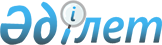 Об утверждении Правил прикомандирования в таможенные органы государственных ветеринарно-санитарных инспекторов и государственных инспекторов по карантину растений уполномоченного государственного органа в области ветеринарии и карантина растений
					
			Утративший силу
			
			
		
					Постановление Правительства Республики Казахстан от 7 июня 2010 года № 517. Утратило силу постановлением Правительства Республики Казахстан от 28 июля 2011 года № 870

      Сноска. Утратило силу постановлением Правительства РК от 28.07.2011 № 870 (вводится в действие с 01.07.2011).      В соответствии с пунктом 2 статьи 27 Таможенного кодекса Республики Казахстан Правительство Республики Казахстан ПОСТАНОВЛЯЕТ: см.K100296



      1. Утвердить прилагаемые Правила прикомандирования в таможенные органы государственных ветеринарно-санитарных инспекторов и государственных инспекторов по карантину растений уполномоченного государственного органа в области ветеринарии и карантина растений.



      2. Настоящее постановление вводится в действие со дня его первого официального опубликования.      Премьер-Министр

      Республики Казахстан                       К. Масимов

Утверждены           

постановлением Правительства 

Республики Казахстан     

от 7 июня 2010 года № 517  

Правила

прикомандирования в таможенные органы государственных

ветеринарно-санитарных инспекторов и государственных

инспекторов по карантину растений уполномоченного

государственного органа в области ветеринарии и

карантина растений 

1. Общие положения

      1. Настоящие Правила определяют порядок прикомандирования в таможенные органы государственных ветеринарно-санитарных инспекторов и государственных инспекторов по карантину растений уполномоченного государственного органа в области ветеринарии и карантина растений для осуществления государственного ветеринарно-санитарного контроля и контроля по карантину растений в автомобильных пунктах пропуска через Государственную (таможенную) границу Республики Казахстан (далее - пункты пропуска).



      2. В настоящих Правилах используются следующие понятия:



      1) направляющий государственный орган - территориальное подразделение уполномоченного государственного органа в области ветеринарии и карантина растений, представляющее кандидатуру для прикомандирования работника в соответствующее территориальное подразделение таможенного органа;



      2) прикомандированный работник - государственный ветеринарно-санитарный инспектор и/или государственный инспектор по карантину растений уполномоченного государственного органа в области ветеринарии и карантина растений, направленный в соответствующее территориальное подразделение таможенного органа для осуществления ветеринарно-санитарного контроля и контроля по карантину растений в пунктах пропуска.



      3. Численность прикомандированных работников в каждом территориальном таможенном органе устанавливается приказом уполномоченного государственного органа в области ветеринарии и карантина растений.



      При этом численность прикомандированных работников должна быть обеспечена исходя из принципа взаимозаменяемости в период их нахождения в отпуске, неявки на работу вследствие временной нетрудоспособности и других обстоятельств, предусмотренных законодательством Республики Казахстан. 

2. Порядок направления прикомандированных работников

в таможенные органы

      4. Направляющий государственный орган издает приказ об откомандировании работника, с указанием наименования пункта пропуска, сроком не менее чем на один год, и в течение трех рабочих дней со дня его подписания направляет приказ и копию личного листка прикомандированного работника в территориальное подразделение таможенного органа.



      В течение трех рабочих дней с момента получения приказа об откомандировании, соответствующее территориальное подразделение таможенного органа издает соответствующий приказ о прикомандировании работника.



      5. В случае замены прикомандированного работника, направляющий государственный орган письменно уведомляет руководителя территориального таможенного органа не менее чем за один месяц до откомандирования этого работника с обязательным представлением другой кандидатуры для осуществления действий, установленных настоящими Правилами. 

3. Служебная деятельность прикомандированных работников

      6. В своей служебной деятельности прикомандированные работники руководствуются законодательством Республики Казахстан, настоящими Правилами, нормативными правовыми актами направляющего государственного органа, утвержденным графиком и режимом работы пункта пропуска.



      7. Направляющий государственный орган совместно с территориальным таможенным органом обеспечивает прикомандированного работника условиями труда, предусмотренными законодательством Республики Казахстан.



      8. Прикомандированным работникам выплачивается заработная плата, установленная для соответствующих категорий работников за счет средств направляющего государственного органа на основании предоставленных таможенным органом сведений по учету использования рабочего времени.



      9. За прикомандированными лицами сохраняется статус сотрудников органов в области ветеринарии и карантина растений. 

4. Рабочее время и отпуска

      10. Под рабочим временем прикомандированных работников понимается время исполнения ими служебных обязанностей в пределах распорядка дня, утвержденного руководством таможенных органов и согласованного с направляющим государственным органом.



      11. Общая продолжительность еженедельного рабочего времени прикомандированным работникам устанавливается в соответствии с трудовым законодательством.



      12. Прикомандированным работникам предоставляются ежегодные отпуска, предусмотренные законодательством Республики Казахстан.



      Период предоставления ежегодного отпуска устанавливается направляющим государственным органом, с уведомлением соответствующего территориального подразделения таможенного органа. 

5. Порядок применения поощрений и наложения взысканий

      13. За добросовестное исполнение служебных обязанностей и достигнутые при этом положительные результаты в работе руководство таможенных органов может ходатайствовать перед руководством направляющего государственного органа о поощрении прикомандированного работника.



      14. В случае нарушения прикомандированным работником служебной дисциплины, недобросовестного выполнения служебных обязанностей руководитель таможенного органа уведомляет об этом направляющий государственный орган для принятия им решения в соответствии с законодательством Республики Казахстан.



      15. Прикомандированный работник за совершение противоправных действий и причинение материального ущерба таможенным органам несет ответственность в соответствии с законодательством Республики Казахстан.
					© 2012. РГП на ПХВ «Институт законодательства и правовой информации Республики Казахстан» Министерства юстиции Республики Казахстан
				